Portadas creativas
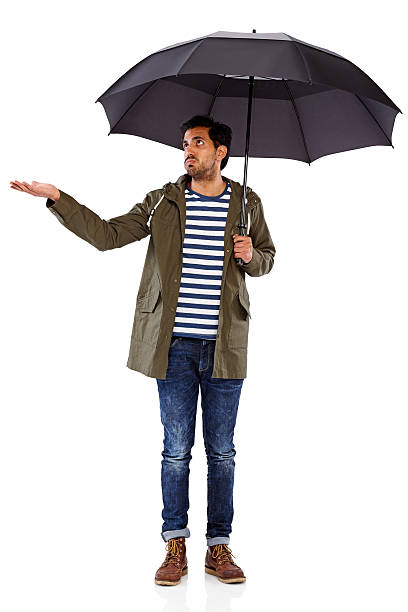 